CHAPTER 5REGISTRATION(REPEALED)SUBCHAPTER 1GENERAL REGISTRATION(REPEALED)ARTICLE 1GENERAL PROVISIONS(REPEALED)§101.  Gross weight, defined(REPEALED)SECTION HISTORYPL 1971, c. 360, §7 (AMD). PL 1993, c. 683, §A1 (RP). PL 1993, c. 683, §B5 (AFF). §102.  Persons required to register; tows; applications(REPEALED)SECTION HISTORYPL 1971, c. 337 (AMD). PL 1971, c. 360, §8 (AMD). PL 1971, c. 394, §2 (AMD). PL 1971, c. 544, §89 (AMD). PL 1975, c. 430, §29 (AMD). PL 1975, c. 731, §§23,24 (AMD). PL 1975, c. 745, §7 (AMD). PL 1975, c. 770, §138 (AMD). PL 1977, c. 371, §§1,2 (AMD). PL 1979, c. 584 (AMD). PL 1981, c. 299, §§1-3 (AMD). PL 1981, c. 346, §2 (AMD). PL 1985, c. 429, §§8,9 (AMD). PL 1985, c. 685, §1 (AMD). PL 1987, c. 789, §4 (AMD). PL 1991, c. 10 (AMD). PL 1991, c. 837, §A61 (AMD). PL 1993, c. 683, §A1 (RP). PL 1993, c. 683, §B5 (AFF). §102-A.  Insurance required prior to registration(REPEALED)SECTION HISTORYPL 1991, c. 216, §1 (NEW). PL 1991, c. 216, §3 (AFF). PL 1991, c. 597, §§4,5 (AMD). PL 1991, c. 793, §3 (AMD). PL 1991, c. 824, §§A96,97,B15 ,16 (AFF). PL 1991, c. 837, §A62 (AMD). PL 1993, c. 297, §A4 (AMD). PL 1993, c. 683, §A1 (RP). PL 1993, c. 683, §B5 (AFF). §102-B.  Evasion of registration fees and excise taxes(REPEALED)SECTION HISTORYPL 1991, c. 730, §1 (NEW). PL 1993, c. 683, §A1 (RP). PL 1993, c. 683, §B5 (AFF). §102-C.  Motor vehicle emission inspection requirement for vehicle registration(REPEALED)SECTION HISTORYPL 1993, c. 418, §1 (NEW). PL 1993, c. 683, §A1 (RP). PL 1993, c. 683, §B5 (AFF). §103.  Defaced or missing identification numbers(REPEALED)SECTION HISTORYPL 1971, c. 360, §9 (AMD). PL 1977, c. 294, §1 (AMD). PL 1977, c. 481, §4 (AMD). PL 1987, c. 415, §3 (AMD). PL 1993, c. 683, §A1 (RP). PL 1993, c. 683, §B5 (AFF). §104.  Certificate of registration(REPEALED)SECTION HISTORYPL 1993, c. 683, §A1 (RP). PL 1993, c. 683, §B5 (AFF). §105.  Permit for unladen, unregistered farm truck(REPEALED)SECTION HISTORYPL 1965, c. 248, §1 (RP). §106.  Expiration date(REPEALED)SECTION HISTORYPL 1971, c. 360, §10 (AMD). PL 1973, c. 588, §1 (RPR). PL 1975, c. 56 (AMD). PL 1977, c. 481, §5 (AMD). PL 1979, c. 443 (AMD). PL 1979, c. 552, §1 (RPR). PL 1979, c. 664 (RPR). PL 1987, c. 117 (AMD). PL 1987, c. 397, §§1-3,10 (AMD). PL 1987, c. 789, §24 (AMD). PL 1989, c. 71, §§8,9 (AMD). PL 1989, c. 866, §§A2,B26 (AMD). PL 1991, c. 44, §§1-4 (AMD). PL 1993, c. 683, §A1 (RP). PL 1993, c. 683, §B5 (AFF). §106-A.  Extension of motor vehicle registration expiration dates(REPEALED)SECTION HISTORYPL 1973, c. 692 (NEW). PL 1993, c. 683, §A1 (RP). PL 1993, c. 683, §B5 (AFF). §107.  Minors under 18; conditions(REPEALED)SECTION HISTORYPL 1969, c. 13 (AMD). PL 1971, c. 360, §11 (AMD). PL 1973, c. 738, §1 (AMD). PL 1989, c. 866, §§A3,B26 (AMD). PL 1993, c. 683, §A1 (RP). PL 1993, c. 683, §B5 (AFF). §108.  Tax payment before registration; poll(REPEALED)SECTION HISTORYPL 1973, c. 66, §2 (RP). §109.  -- excise; personal property and real property(REPEALED)SECTION HISTORYPL 1975, c. 252, §6 (AMD). PL 1991, c. 788, §2 (AMD). PL 1993, c. 683, §A1 (RP). PL 1993, c. 683, §B5 (AFF). §110.  Form of plates(REPEALED)SECTION HISTORYPL 1989, c. 866, §§B4,26 (AMD). PL 1991, c. 597, §6 (AMD). PL 1993, c. 683, §A1 (RP). PL 1993, c. 683, §B5 (AFF). §110-A.  Commemorative motor vehicle registration plate(REPEALED)SECTION HISTORYPL 1989, c. 481, §A5 (NEW). PL 1993, c. 683, §A1 (RP). PL 1993, c. 683, §B5 (AFF). §111.  Carrying of registration certificate(REPEALED)SECTION HISTORYPL 1975, c. 430, §30 (RPR). PL 1975, c. 731, §25 (AMD). PL 1991, c. 733, §6 (AMD). PL 1993, c. 683, §A1 (RP). PL 1993, c. 683, §B5 (AFF). §112.  Application for registration of vehicles reported stolen(REPEALED)SECTION HISTORYPL 1993, c. 683, §A1 (RP). PL 1993, c. 683, §B5 (AFF). §113.  Disposition of registration plates(REPEALED)SECTION HISTORYPL 1975, c. 430, §31 (AMD). PL 1975, c. 731, §26 (AMD). PL 1977, c. 294, §2 (AMD). PL 1977, c. 481, §§5-A (AMD). PL 1983, c. 455, §9 (AMD). PL 1993, c. 683, §A1 (RP). PL 1993, c. 683, §B5 (AFF). §114.  Antique vehicles; modified antique vehicles(REPEALED)SECTION HISTORYPL 1979, c. 364, §3 (RPR). PL 1979, c. 607, §2 (AMD). PL 1987, c. 149 (AMD). PL 1987, c. 789, §5 (AMD). PL 1989, c. 100 (AMD). PL 1989, c. 481, §§A6,A7 (AMD). PL 1993, c. 488, §1 (AMD). PL 1993, c. 683, §A1 (RP). PL 1993, c. 683, §B5 (AFF). §115.  Stock race cars(REPEALED)SECTION HISTORYPL 1993, c. 683, §A1 (RP). PL 1993, c. 683, §B5 (AFF). §116.  Out-of-state vehicles of Maine residents; breakdowns(REPEALED)SECTION HISTORYPL 1975, c. 745, §8 (RP). §117.  Registration for members of Armed Forces returning from overseas duty(REPEALED)SECTION HISTORYPL 1967, c. 41 (NEW). PL 1993, c. 683, §A1 (RP). PL 1993, c. 683, §B5 (AFF). §118.  Vehicles purchased in foreign countries or out of state(REPEALED)SECTION HISTORYPL 1967, c. 197 (NEW). PL 1975, c. 745, §9 (RP). §119.  Altered vehicle(REPEALED)SECTION HISTORYPL 1989, c. 515, §§2,16 (NEW). PL 1989, c. 754, §§A1,5 (RP). §119-A.  Altered vehicle(REPEALED)SECTION HISTORYPL 1989, c. 754, §§D1,4 (NEW). PL 1991, c. 389, §1 (RP). ARTICLE 1-AISSUE OF REGISTRATION PLATES(REPEALED)§131.  Registration plate issues(REPEALED)SECTION HISTORYPL 1985, c. 725, §H1 (NEW). PL 1991, c. 597, §7 (AMD). PL 1993, c. 567, §2 (AMD). PL 1993, c. 683, §A1 (RP). PL 1993, c. 683, §B5 (AFF). §132.  Fees for new issues of registration plates(REPEALED)SECTION HISTORYPL 1985, c. 725, §H1 (NEW). PL 1987, c. 402, §C7 (RPR). PL 1993, c. 683, §A1 (RP). PL 1993, c. 683, §B5 (AFF). ARTICLE 2TRANSFER OF OWNERSHIP, PRORATIONS AND REFUNDS(REPEALED)§151.  Certificate not transferable; notice of transfer(REPEALED)SECTION HISTORYPL 1971, c. 360, §12 (AMD). PL 1973, c. 172 (AMD). PL 1973, c. 211, §1 (AMD). PL 1975, c. 430, §32 (AMD). PL 1975, c. 731, §27 (AMD). PL 1991, c. 837, §A63 (AMD). PL 1993, c. 683, §A1 (RP). PL 1993, c. 683, §B5 (AFF). §152.  Registration in same calendar year; fees and procedure(REPEALED)SECTION HISTORYPL 1971, c. 360, §13 (AMD). PL 1971, c. 394, §3 (AMD). PL 1973, c. 588, §§2,3 (AMD). PL 1975, c. 589, §§1,2 (AMD). PL 1979, c. 439, §7 (AMD). PL 1979, c. 552, §2 (AMD). PL 1981, c. 437, §2 (AMD). PL 1993, c. 297, §A5 (AMD). PL 1993, c. 297, §A39 (AFF). PL 1993, c. 683, §A1 (RP). PL 1993, c. 683, §B5 (AFF). §153.  Proration after November 1st(REPEALED)SECTION HISTORYPL 1971, c. 360, §14 (AMD). PL 1973, c. 211, §2 (AMD). PL 1973, c. 588, §4 (AMD). PL 1973, c. 788, §126 (RPR). PL 1979, c. 552, §3 (AMD). PL 1987, c. 397, §§4,10 (AMD). PL 1987, c. 789, §24 (AMD). PL 1989, c. 71, §§8,9 (AMD). PL 1989, c. 878, §A79 (AMD). PL 1993, c. 683, §A1 (RP). PL 1993, c. 683, §B5 (AFF). §154.  Unused plates(REPEALED)SECTION HISTORYPL 1971, c. 394, §4 (AMD). PL 1973, c. 211, §3 (AMD). PL 1977, c. 481, §§5-B (AMD). PL 1993, c. 683, §A1 (RP). PL 1993, c. 683, §B5 (AFF). ARTICLE 3SPECIAL PLATES AND NUMBERS(REPEALED)§191.  Reservation of same number(REPEALED)SECTION HISTORYPL 1973, c. 73 (AMD). PL 1975, c. 589, §§3,4 (AMD). PL 1977, c. 481, §6 (RPR). PL 1983, c. 455, §10 (AMD). PL 1985, c. 725, §H2 (RPR). PL 1987, c. 31 (AMD). PL 1991, c. 758, §§1,2 (AMD). PL 1993, c. 297, §A6 (AMD). PL 1993, c. 297, §A39 (AFF). PL 1993, c. 683, §A1 (RP). PL 1993, c. 683, §B5 (AFF). §192.  Initial plates(REPEALED)SECTION HISTORYPL 1967, c. 22 (AMD). PL 1969, c. 80 (AMD). PL 1973, c. 469, §§1,2 (AMD). PL 1975, c. 109, §§1,2 (AMD). PL 1975, c. 589, §5 (AMD). PL 1981, c. 492, §E2 (AMD). PL 1985, c. 559, §§1,2 (AMD). PL 1987, c. 415, §§4,5 (AMD). PL 1991, c. 597, §8 (AMD). PL 1991, c. 758, §3 (AMD). PL 1991, c. 793, §§4,5 (AMD). PL 1991, c. 793, §13 (AFF). PL 1993, c. 349, §58 (AMD). PL 1993, c. 683, §A1 (RP). PL 1993, c. 683, §B5 (AFF). §193.  State officials(REPEALED)SECTION HISTORYPL 1969, c. 138, §1 (AMD). PL 1973, c. 2 (RPR). PL 1975, c. 20 (AMD). PL 1975, c. 430, §33 (AMD). PL 1975, c. 731, §28 (AMD). PL 1975, c. 771, §305 (AMD). PL 1977, c. 78, §166 (AMD). PL 1985, c. 51 (AMD). PL 1991, c. 40 (AMD). PL 1993, c. 683, §A1 (RP). PL 1993, c. 683, §B5 (AFF). §194.  Manufacturers, dealers and transporters(REPEALED)SECTION HISTORYPL 1971, c. 360, §15 (AMD). PL 1987, c. 64, §1 (AMD). PL 1991, c. 383, §1 (RPR). PL 1991, c. 383, §2 (AFF). PL 1993, c. 683, §A1 (RP). PL 1993, c. 683, §B5 (AFF). SUBCHAPTER 1-ACOLLECTION OF USE TAX ON VEHICLES(REPEALED)§201.  Collection by Secretary of State(REPEALED)SECTION HISTORYPL 1975, c. 702, §4 (NEW). PL 1977, c. 423, §B2 (AMD). PL 1977, c. 481, §§6-A (AMD). PL 1977, c. 579, §K1 (AMD). PL 1993, c. 683, §A1 (RP). PL 1993, c. 683, §B5 (AFF). §202.  Original registration defined(REPEALED)SECTION HISTORYPL 1975, c. 702, §4 (NEW). PL 1993, c. 683, §A1 (RP). PL 1993, c. 683, §B5 (AFF). §203.  Payment of sales or use tax a prerequisite to registration(REPEALED)SECTION HISTORYPL 1975, c. 702, §4 (NEW). PL 1991, c. 788, §3 (AMD). PL 1993, c. 683, §A1 (RP). PL 1993, c. 683, §B5 (AFF). §204.  Certificates to be forwarded to the State Tax Assessor(REPEALED)SECTION HISTORYPL 1975, c. 702, §4 (NEW). PL 1993, c. 683, §A1 (RP). PL 1993, c. 683, §B5 (AFF). §205.  Collection by State Tax Assessor(REPEALED)SECTION HISTORYPL 1975, c. 702, §4 (NEW). PL 1993, c. 683, §A1 (RP). PL 1993, c. 683, §B5 (AFF). SUBCHAPTER 2FEES AND EXEMPTIONS(REPEALED)§241.  Fees for replacement number plates and inserts(REPEALED)SECTION HISTORYPL 1971, c. 104, §1 (AMD). PL 1973, c. 469, §3 (AMD). PL 1975, c. 589, §6 (AMD). PL 1991, c. 758, §4 (AMD). PL 1993, c. 297, §A7 (AMD). PL 1993, c. 297, §A39 (AFF). PL 1993, c. 683, §A1 (RP). PL 1993, c. 683, §B5 (AFF). §242.  Fees for registration; motor vehicles(REPEALED)SECTION HISTORYPL 1965, c. 304 (AMD). PL 1973, c. 140 (AMD). PL 1973, c. 588, §5 (AMD). PL 1975, c. 219 (AMD). PL 1975, c. 589, §7 (AMD). PL 1975, c. 731, §29 (AMD). PL 1977, c. 329 (AMD). PL 1977, c. 696, §212 (AMD). PL 1979, c. 439, §§8,13 (AMD). PL 1979, c. 464, §2 (AMD). PL 1979, c. 552, §4 (AMD). PL 1981, c. 226 (AMD). PL 1981, c. 492, §A5 (AMD). PL 1981, c. 698, §129 (AMD). PL 1983, c. 94, §§C-1 (AMD). PL 1985, c. 429, §10 (AMD). PL 1985, c. 735, §§1,7 (AMD). PL 1985, c. 762, §§26,27 (AMD). PL 1987, c. 79, §§1,7 (AMD). PL 1987, c. 141, §B25 (AMD). PL 1987, c. 549, §1 (AMD). PL 1987, c. 789, §6 (AMD). PL 1989, c. 481, §B1 (AMD). PL 1991, c. 598, §§1,2 (AMD). PL 1991, c. 793, §6 (AMD). PL 1991, c. 793, §13 (AFF). PL 1993, c. 297, §§B1,2 (AMD). PL 1993, c. 297, §B7 (AFF). PL 1993, c. 658, §5 (AMD). PL 1993, c. 683, §A1 (RP). PL 1993, c. 683, §B5 (AFF). §242-A.  Special equipment; fees; plates(REPEALED)SECTION HISTORYPL 1977, c. 481, §7 (NEW). PL 1977, c. 692, §2 (AMD). PL 1977, c. 696, §213 (AMD). PL 1979, c. 127, §165 (RPR). PL 1987, c. 789, §7 (AMD). PL 1993, c. 683, §A1 (RP). PL 1993, c. 683, §B5 (AFF). §243.  -- tractors or road tractors(REPEALED)SECTION HISTORYPL 1967, c. 245, §7 (AMD). PL 1971, c. 358 (AMD). PL 1993, c. 683, §A1 (RP). PL 1993, c. 683, §B5 (AFF). §244.  Trailers(REPEALED)SECTION HISTORYPL 1965, c. 18, §§1,2 (AMD). PL 1967, c. 54 (AMD). PL 1967, c. 245, §§8,9 (AMD). PL 1969, c. 138, §2 (AMD). PL 1971, c. 191 (AMD). PL 1971, c. 543 (AMD). PL 1973, c. 796, §2 (AMD). PL 1975, c. 252, §§7,8 (AMD). PL 1975, c. 451 (AMD). PL 1975, c. 589, §§8-10 (AMD). PL 1979, c. 97 (AMD). PL 1981, c. 492, §§E3-E7 (AMD). PL 1983, c. 94, §§B4-B7, C2,C3 (AMD). PL 1983, c. 282, §1 (AMD). PL 1983, c. 816, §A26 (AMD). PL 1985, c. 812, §A1 (AMD). PL 1987, c. 199, §1 (AMD). PL 1987, c. 781, §§2,15 (AMD). PL 1987, c. 789, §8 (RPR). PL 1989, c. 107 (AMD). PL 1989, c. 481, §A8 (AMD). PL 1989, c. 866, §§B5,26 (AMD). PL 1991, c. 307, §2 (AMD). PL 1991, c. 410, §B (AMD). PL 1991, c. 598, §3 (AMD). PL 1993, c. 122, §2 (AMD). PL 1993, c. 297, §A8 (AMD). PL 1993, c. 658, §§6,7 (AMD). PL 1993, c. 683, §A1 (RP). PL 1993, c. 683, §B5 (AFF). §245.  -- semitrailers(REPEALED)SECTION HISTORYPL 1975, c. 589, §11 (AMD). PL 1981, c. 492, §E8 (AMD). PL 1985, c. 735, §§2,7 (AMD). PL 1987, c. 79, §§2,7 (AMD). PL 1987, c. 789, §9 (AMD). PL 1993, c. 683, §A1 (RP). PL 1993, c. 683, §B5 (AFF). §245-A.  Certain semitrailers(REPEALED)SECTION HISTORYPL 1967, c. 448 (NEW). PL 1969, c. 163 (AMD). PL 1971, c. 133 (AMD). PL 1971, c. 406, §§1,2 (AMD). PL 1971, c. 622, §90 (AMD). PL 1975, c. 589, §§12,13 (AMD). PL 1975, c. 639 (AMD). PL 1975, c. 689 (AMD). PL 1975, c. 770, §§140,141 (AMD). PL 1977, c. 481, §8 (RPR). PL 1979, c. 157 (AMD). PL 1979, c. 227 (AMD). PL 1979, c. 439, §§9,10 (AMD). PL 1983, c. 694 (AMD). PL 1985, c. 429, §11 (AMD). PL 1985, c. 685, §§2,3 (AMD). PL 1987, c. 415, §6 (AMD). PL 1991, c. 837, §A64 (AMD). PL 1993, c. 683, §A1 (RP). PL 1993, c. 683, §B5 (AFF). §245-B.  Semipermanent semitrailer registration program(REPEALED)SECTION HISTORYPL 1991, c. 422 (NEW). PL 1993, c. 683, §A1 (RP). PL 1993, c. 683, §B5 (AFF). §245-C.  Register vehicles in semipermanent plate period(REPEALED)SECTION HISTORYPL 1993, c. 297, §B3 (NEW). PL 1993, c. 297, §B7 (AFF). PL 1993, c. 683, §A1 (RP). PL 1993, c. 683, §B5 (AFF). §246.  -- trucks(REPEALED)SECTION HISTORYPL 1967, c. 313 (AMD). PL 1969, c. 362 (AMD). PL 1973, c. 469, §4 (AMD). PL 1973, c. 614, §§1-4 (AMD). PL 1973, c. 714, §§1,2 (AMD). PL 1973, c. 796, §§3,4 (AMD). PL 1975, c. 237, §§1,2 (AMD). PL 1975, c. 623, §44A (AMD). PL 1977, c. 481, §8A (AMD). PL 1979, c. 148 (AMD). PL 1979, c. 247 (AMD). PL 1979, c. 439, §11 (AMD). PL 1983, c. 30, §§1,2 (AMD). PL 1983, c. 94, §§B8-B10, C4-C7 (AMD). PL 1983, c. 265 (AMD). PL 1983, c. 818, §§5,6 (AMD). PL 1985, c. 18 (AMD). PL 1985, c. 506, §A53 (AMD). PL 1985, c. 520, §§1,2 (AMD). PL 1985, c. 735, §§3,7 (AMD). PL 1985, c. 812, §A2 (AMD). PL 1987, c. 499, §1 (AMD). PL 1987, c. 789, §§10,11 (AMD). PL 1989, c. 528, §§1,16 (AMD). PL 1991, c. 837, §§A65,66 (AMD). PL 1993, c. 297, §A9 (AMD). PL 1993, c. 658, §8 (AMD). PL 1993, c. 683, §A1 (RP). PL 1993, c. 683, §B5 (AFF). §246-A.  Fuel use identification decal(REPEALED)SECTION HISTORYPL 1981, c. 492, §§E9,10 (NEW). PL 1981, c. 689, §1 (RPR). PL 1983, c. 94, §§C-8 (AMD). PL 1983, c. 455, §11 (AMD). PL 1983, c. 533 (AMD). PL 1983, c. 808, §1 (AMD). PL 1983, c. 817, §§1-4 (AMD). PL 1985, c. 409 (AMD). PL 1985, c. 506, §A54 (AMD). PL 1985, c. 523, §1 (AMD). PL 1985, c. 812, §A3 (AMD). PL 1987, c. 185, §1 (AMD). PL 1987, c. 472, §§1,4 (AMD). PL 1987, c. 549, §2 (AMD). PL 1989, c. 515, §3 (AMD). PL 1989, c. 896, §§1,2 (AMD). RR 1991, c. 2, §104 (COR). PL 1991, c. 529, §D1 (AMD). PL 1991, c. 529, §E (AFF). PL 1991, c. 592, §D1 (AMD). PL 1993, c. 683, §A1 (RP). PL 1993, c. 683, §B5 (AFF). §246-B.  License for transportation of hazardous materials(REPEALED)SECTION HISTORYPL 1987, c. 750, §1 (NEW). PL 1989, c. 546, §2 (AMD). PL 1989, c. 845, §§1,15 (RP). §246-C.  Enforcement(REPEALED)SECTION HISTORYPL 1987, c. 750, §1 (NEW). PL 1989, c. 845, §§2,15 (RP). §246-D.  Hazardous materials transport licenses(REPEALED)SECTION HISTORYPL 1989, c. 845, §§3,15 (NEW). PL 1991, c. 499, §§4-6 (AMD). PL 1993, c. 658, §9 (RP). PL 1993, c. 683, §A1 (RP). PL 1993, c. 683, §B5 (AFF). §246-E.  Vehicles registered pursuant to the International Registration Plan(REPEALED)SECTION HISTORYPL 1993, c. 297, §B3 (NEW). PL 1993, c. 297, §B7 (AFF). PL 1993, c. 683, §A1 (RP). PL 1993, c. 683, §B5 (AFF). §247.  -- antique motor vehicles(REPEALED)SECTION HISTORYPL 1985, c. 429, §12 (AMD). PL 1985, c. 506, §A55 (AMD). PL 1987, c. 789, §12 (AMD). PL 1993, c. 683, §A1 (RP). PL 1993, c. 683, §B5 (AFF). §248.  -- stock race cars(REPEALED)SECTION HISTORYPL 1993, c. 683, §A1 (RP). PL 1993, c. 683, §B5 (AFF). §249.  Motorcycles(REPEALED)SECTION HISTORYPL 1975, c. 589, §14 (AMD). PL 1977, c. 402, §2 (AMD). PL 1981, c. 492, §E12 (AMD). PL 1985, c. 694, §1 (AMD). PL 1987, c. 789, §13 (AMD). PL 1993, c. 683, §A1 (RP). PL 1993, c. 683, §B5 (AFF). §249-A.  Parking control vehicle(REPEALED)SECTION HISTORYPL 1971, c. 575, §3 (NEW). PL 1993, c. 683, §A1 (RP). PL 1993, c. 683, §B5 (AFF). §250.  Computation of fees(REPEALED)SECTION HISTORYPL 1993, c. 683, §A1 (RP). PL 1993, c. 683, §B5 (AFF). §251.  Amputee or blind veterans(REPEALED)SECTION HISTORYPL 1967, c. 25 (AMD). PL 1985, c. 539, §3 (AMD). PL 1989, c. 509, §1 (AMD). PL 1993, c. 683, §A1 (RP). PL 1993, c. 683, §B5 (AFF). §252.  Handicapped persons(REPEALED)SECTION HISTORYPL 1967, c. 218, §1 (RPR). PL 1973, c. 788, §127 (AMD). PL 1975, c. 16, §§1-4 (AMD). PL 1977, c. 194, §§1,2 (AMD). PL 1979, c. 74 (AMD). PL 1981, c. 89, §§1,2 (AMD). PL 1985, c. 325 (AMD). PL 1987, c. 56, §§1-3 (AMD). PL 1987, c. 298, §§1-3 (AMD). PL 1989, c. 481, §A9 (AMD). PL 1993, c. 683, §A1 (RP). PL 1993, c. 683, §B5 (AFF). §252-A.  Disabled veterans; special free license plates(REPEALED)SECTION HISTORYPL 1979, c. 371, §1 (NEW). PL 1987, c. 56, §4 (AMD). PL 1987, c. 352, §2 (AMD). PL 1987, c. 769, §A115 (RPR). PL 1989, c. 394, §1 (AMD). PL 1989, c. 502, §C11 (RPR). PL 1989, c. 509, §2 (AMD). PL 1989, c. 878, §A80 (RPR). PL 1991, c. 597, §9 (AMD). PL 1991, c. 599 (AMD). PL 1993, c. 683, §A1 (RP). PL 1993, c. 683, §B5 (AFF). §252-B.  United States Medal of Honor recipients; special license plates(REPEALED)SECTION HISTORYPL 1981, c. 89, §3 (NEW). PL 1993, c. 683, §A1 (RP). PL 1993, c. 683, §B5 (AFF). §252-C.  Temporary handicapped placards(REPEALED)SECTION HISTORYPL 1985, c. 205 (NEW). PL 1985, c. 360 (NEW). PL 1985, c. 404 (NEW). PL 1985, c. 737, §A79 (RPR). PL 1987, c. 56, §§5,6 (AMD). PL 1987, c. 298, §4 (AMD). PL 1991, c. 837, §A67 (AMD). PL 1993, c. 683, §A1 (RP). PL 1993, c. 683, §B5 (AFF). §252-D.  Firefighters; special license plates(REPEALED)SECTION HISTORYPL 1985, c. 737, §A80 (NEW). PL 1993, c. 683, §A1 (RP). PL 1993, c. 683, §B5 (AFF). §252-E.  Former prisoners of war; special license plates(REPEALED)SECTION HISTORYPL 1985, c. 737, §A80 (NEW). PL 1987, c. 789, §14 (AMD). PL 1989, c. 112, §1 (AMD). PL 1989, c. 481, §A10 (AMD). PL 1993, c. 683, §A1 (RP). PL 1993, c. 683, §B5 (AFF). §252-F.  Deaf and hard-of-hearing persons; special designating placards(REPEALED)SECTION HISTORYPL 1987, c. 228 (NEW). PL 1993, c. 683, §A1 (RP). PL 1993, c. 683, §B5 (AFF). PL 1993, c. 708, §J9 (AMD). §252-G.  Pearl Harbor survivors; special license plates(REPEALED)SECTION HISTORYPL 1987, c. 789, §15 (NEW). PL 1993, c. 683, §A1 (RP). PL 1993, c. 683, §B5 (AFF). §252-H.  United States flag plates(REPEALED)SECTION HISTORYPL 1991, c. 7, §1 (NEW). PL 1991, c. 758, §5 (AMD). PL 1991, c. 869, §1 (AMD). PL 1991, c. 869, §§4,5 (AFF). PL 1993, c. 683, §A1 (RP). PL 1993, c. 683, §B5 (AFF). §252-I.  Special veteran registration plates(REPEALED)SECTION HISTORYPL 1991, c. 600, §1 (NEW). PL 1991, c. 600, §3 (AFF). PL 1991, c. 869, §2 (RPR). PL 1993, c. 297, §A10 (AMD). PL 1993, c. 297, §A39 (AFF). PL 1993, c. 683, §A1 (RP). PL 1993, c. 683, §B5 (AFF). §252-J.  Environmental registration plates(REPEALED)SECTION HISTORYRR 1993, c. 1, §73 (COR). PL 1993, c. 410, §BBB4 (NEW). PL 1993, c. 465, §2 (NEW). PL 1993, c. 567, §§3-5 (AMD). PL 1993, c. 567, §12 (AFF). PL 1993, c. 683, §A1 (RP). PL 1993, c. 683, §B5 (AFF). §252-K.  University of Maine System; special registration plates(REPEALED)SECTION HISTORYRR 1993, c. 1, §73 (RNU). PL 1993, c. 465, §2 (NEW). PL 1993, c. 683, §A1 (RP). PL 1993, c. 683, §B5 (AFF). §253.  Motorized invalid chairs(REPEALED)SECTION HISTORYPL 1985, c. 429, §13 (AMD). PL 1987, c. 415, §7 (AMD). PL 1993, c. 57, §3 (RP). §254.  Combination tractor and semi-trailer(REPEALED)SECTION HISTORYPL 1993, c. 683, §A1 (RP). PL 1993, c. 683, §B5 (AFF). §255.  Farm tractors and trailers; log skidders(REPEALED)SECTION HISTORYPL 1981, c. 49 (AMD). PL 1985, c. 406, §1 (AMD). PL 1987, c. 56, §7 (AMD). PL 1993, c. 683, §A1 (RP). PL 1993, c. 683, §B5 (AFF). §256.  Governmental vehicles(REPEALED)SECTION HISTORYPL 1965, c. 248, §2 (AMD). PL 1965, c. 370 (AMD). PL 1965, c. 513, §56 (AMD). PL 1967, c. 63, §1 (AMD). PL 1971, c. 360, §16 (AMD). PL 1973, c. 469, §5 (AMD). PL 1975, c. 609 (AMD). PL 1977, c. 142 (RPR). PL 1977, c. 481, §9 (AMD). PL 1985, c. 405 (AMD). PL 1985, c. 429, §§14,15 (AMD). PL 1985, c. 737, §A81 (AMD). PL 1985, c. 779, §75 (AMD). PL 1987, c. 415, §§8,9 (AMD). PL 1989, c. 855 (AMD). PL 1991, c. 758, §6 (AMD). PL 1993, c. 567, §6 (AMD). PL 1993, c. 683, §A1 (RP). PL 1993, c. 683, §B5 (AFF). §257.  Trucks, trailers or tractors on adjoining ways(REPEALED)SECTION HISTORYPL 1993, c. 683, §A1 (RP). PL 1993, c. 683, §B5 (AFF). §258.  Disposal of fees; certain towns in Hancock, Knox and Waldo Counties(REPEALED)SECTION HISTORYPL 1971, c. 593, §22 (AMD). PL 1989, c. 515, §4 (AMD). PL 1993, c. 683, §A1 (RP). PL 1993, c. 683, §B5 (AFF). §259.  Change of location or status; motor vehicle(REPEALED)SECTION HISTORYPL 1975, c. 85 (NEW). PL 1987, c. 56, §8 (AMD). PL 1993, c. 683, §A1 (RP). PL 1993, c. 683, §B5 (AFF). §260.  Authorized emergency vehicles(REPEALED)SECTION HISTORYPL 1987, c. 185, §2 (NEW). RR 1991, c. 2, §105 (COR). PL 1993, c. 683, §A1 (RP). PL 1993, c. 683, §B5 (AFF). §261.  Truck campers(REPEALED)SECTION HISTORYPL 1991, c. 788, §4 (NEW). PL 1993, c. 297, §A11 (AMD). PL 1993, c. 297, §A39 (AFF). PL 1993, c. 683, §A1 (RP). PL 1993, c. 683, §B5 (AFF). SUBCHAPTER 3REGISTRATION OF DEALERS AND TRANSPORTERS(REPEALED)ARTICLE 1DEALER REGISTRATION BOARD(REPEALED)§291.  Membership; removals; vacancies(REPEALED)SECTION HISTORYPL 1965, c. 264 (AMD). PL 1969, c. 400, §11 (RP). §292.  Organization(REPEALED)SECTION HISTORYPL 1969, c. 400, §11 (RP). §293.  Compensation and expenses(REPEALED)SECTION HISTORYPL 1969, c. 400, §11 (RP). §294.  Reports(REPEALED)SECTION HISTORYPL 1969, c. 400, §11 (RP). §295.  Powers and duties(REPEALED)SECTION HISTORYPL 1969, c. 400, §11 (RP). ARTICLE 2MISCELLANEOUS PROVISIONS(REPEALED)§331.  Dealer registration plates; application; fees(REPEALED)SECTION HISTORYPL 1967, c. 494, §22 (AMD). PL 1969, c. 400, §1 (RPR). PL 1971, c. 104, §2 (AMD). PL 1973, c. 529, §2 (RP). §332.  Transporter registration plates; application; fee(REPEALED)SECTION HISTORYPL 1969, c. 400, §1 (RPR). PL 1971, c. 104, §3 (AMD). PL 1973, c. 529, §2 (RP). §332-A.  Equipment dealer registration plates; application; fee(REPEALED)SECTION HISTORYPL 1969, c. 400, §2 (NEW). PL 1971, c. 104, §4 (AMD). PL 1973, c. 529, §2 (RP). §332-B.  Loaner plates; application; fee(REPEALED)SECTION HISTORYPL 1969, c. 400, §2 (NEW). PL 1971, c. 104, §5 (AMD). PL 1973, c. 529, §2 (RP). §333.  No certificate for minors(REPEALED)SECTION HISTORYPL 1969, c. 400, §3 (AMD). PL 1969, c. 433, §75 (AMD). PL 1969, c. 590, §56 (RPR). PL 1971, c. 598, §65 (AMD). PL 1973, c. 529, §2 (RP). §334.  Denial, suspension or revocation of plates(REPEALED)SECTION HISTORYPL 1969, c. 360, §17 (AMD). PL 1969, c. 400, §4 (RPR). PL 1971, c. 360, §17 (AMD). PL 1973, c. 529, §2 (RP). §335.  Appeals(REPEALED)SECTION HISTORYPL 1969, c. 400, §4 (RPR). PL 1973, c. 529, §2 (RP). §335-A.  Rules, regulations and standards(REPEALED)SECTION HISTORYPL 1969, c. 400, §5 (NEW). PL 1973, c. 529, §2 (RP). §336.  Motor vehicle dealer registration plates; use limitations(REPEALED)SECTION HISTORYPL 1965, c. 109 (AMD). PL 1969, c. 400, §6 (RPR). PL 1971, c. 126 (AMD). PL 1973, c. 529, §2 (RP). §336-A.  Records(REPEALED)SECTION HISTORYPL 1969, c. 400, §7 (NEW). PL 1973, c. 529, §2 (RP). §337.  Motorcycle or motor driven cycle dealer's registration; fee(REPEALED)SECTION HISTORYPL 1965, c. 369, §1 (AMD). PL 1971, c. 357, §1 (RPR). PL 1971, c. 360, §18 (AMD). PL 1971, c. 544, §91 (AMD). PL 1973, c. 529, §2 (RP). §338.  Boat or snowmobile trailer dealer's registration; fee(REPEALED)SECTION HISTORYPL 1969, c. 404 (AMD). PL 1971, c. 104, §6 (AMD). PL 1971, c. 357, §2 (RPR). PL 1971, c. 544, §93 (AMD). PL 1973, c. 529, §2 (RP). §339.  Registration fee for manufacturer, dealer or holder of transporter registration certificate payable before January 1st(REPEALED)SECTION HISTORYPL 1969, c. 400, §8 (AMD). PL 1973, c. 529, §2 (RP). §340.  Temporary number plates; notification; cost(REPEALED)SECTION HISTORYPL 1965, c. 184 (AMD). PL 1965, c. 369, §2 (AMD). PL 1969, c. 400, §9 (RPR). PL 1971, c. 108, §§1,2 (AMD). PL 1971, c. 360, §§19,20 (AMD). PL 1971, c. 544, §95 (AMD). PL 1973, c. 529, §2 (RP). SUBCHAPTER 3-AREGISTRATION OF DEALERS AND TRANSPORTERS(REPEALED)§341.  Definitions(REPEALED)SECTION HISTORYPL 1973, c. 529, §1 (NEW). PL 1975, c. 478, §§1-5 (AMD). PL 1977, c. 481, §10 (AMD). PL 1979, c. 673, §1 (AMD). PL 1981, c. 437, §§3,4 (AMD). PL 1985, c. 401, §§2,3 (AMD). PL 1985, c. 569, §6 (AMD). PL 1993, c. 683, §A1 (RP). PL 1993, c. 683, §B5 (AFF). §342.  Dealers must be registered(REPEALED)SECTION HISTORYPL 1973, c. 529, §1 (NEW). PL 1975, c. 430, §34 (AMD). PL 1975, c. 478, §6 (AMD). PL 1975, c. 731, §30 (AMD). PL 1975, c. 770, §137 (AMD). PL 1977, c. 564, §106 (AMD). PL 1979, c. 663, §168 (AMD). PL 1979, c. 673, §§2-4 (AMD). PL 1983, c. 818, §7 (AMD). PL 1987, c. 415, §10 (AMD). PL 1993, c. 683, §A1 (RP). PL 1993, c. 683, §B5 (AFF). §343.  Requirements(REPEALED)SECTION HISTORYPL 1973, c. 529, §1 (NEW). PL 1977, c. 694, §493 (RPR). PL 1979, c. 673, §5 (AMD). PL 1985, c. 265, §§4,5 (AMD). PL 1985, c. 401, §§4,5 (AMD). PL 1985, c. 737, §A82 (AMD). PL 1993, c. 297, §§A12-14 (AMD). PL 1993, c. 297, §A39 (AFF). PL 1993, c. 683, §A1 (RP). PL 1993, c. 683, §B5 (AFF). §344.  Application for license; form; fee(REPEALED)SECTION HISTORYPL 1973, c. 529, §1 (NEW). PL 1979, c. 663, §169 (AMD). PL 1985, c. 401, §6 (AMD). PL 1985, c. 511, §1 (AMD). PL 1987, c. 415, §11 (AMD). PL 1989, c. 866, §§B6,26 (AMD). PL 1991, c. 597, §10 (AMD). PL 1993, c. 683, §A1 (RP). PL 1993, c. 683, §B5 (AFF). §345.  Special requirements for license to deal in new vehicles(REPEALED)SECTION HISTORYPL 1973, c. 529, §1 (NEW). PL 1985, c. 401, §7 (AMD). PL 1987, c. 229, §1 (AMD). PL 1993, c. 683, §A1 (RP). PL 1993, c. 683, §B5 (AFF). §346.  Initial application fee(REPEALED)SECTION HISTORYPL 1973, c. 529, §1 (NEW). PL 1985, c. 401, §8 (AMD). PL 1993, c. 683, §A1 (RP). PL 1993, c. 683, §B5 (AFF). §347.  License and plate fees(REPEALED)SECTION HISTORYPL 1973, c. 529, §1 (NEW). PL 1975, c. 589, §15 (AMD). PL 1979, c. 439, §12 (AMD). PL 1981, c. 456, §A91 (AMD). PL 1983, c. 818, §8 (AMD). PL 1985, c. 401, §9 (AMD). PL 1989, c. 481, §A11 (AMD). PL 1993, c. 683, §A1 (RP). PL 1993, c. 683, §B5 (AFF). §348.  Display and content of license(REPEALED)SECTION HISTORYPL 1973, c. 529, §1 (NEW). PL 1993, c. 683, §A1 (RP). PL 1993, c. 683, §B5 (AFF). §348-A.  Change in status of dealership(REPEALED)SECTION HISTORYPL 1973, c. 529, §1 (NEW). PL 1983, c. 818, §9 (AMD). PL 1993, c. 683, §A1 (RP). PL 1993, c. 683, §B5 (AFF). §349.  Grounds for denying, suspending or revoking licenses(REPEALED)SECTION HISTORYPL 1973, c. 529, §1 (NEW). PL 1977, c. 135, §1 (AMD). PL 1977, c. 481, §§11,11-A (AMD). PL 1977, c. 694, §494 (RP). §349-A.  Action on application(REPEALED)SECTION HISTORYPL 1977, c. 694, §495 (NEW). PL 1987, c. 415, §12 (AMD). PL 1993, c. 683, §A1 (RP). PL 1993, c. 683, §B5 (AFF). §350.  Action upon application; hearing upon denial; denial for failure to have established place of business(REPEALED)SECTION HISTORYPL 1973, c. 529, §1 (NEW). PL 1977, c. 694, §496 (RP). §350-A.  Grounds for denying, suspending or revoking motor vehicle dealer's license(REPEALED)SECTION HISTORYPL 1977, c. 694, §497 (NEW). PL 1983, c. 818, §10 (AMD). PL 1985, c. 262, §§1,2 (AMD). PL 1985, c. 401, §10 (AMD). PL 1987, c. 415, §13 (AMD). PL 1989, c. 481, §A12 (AMD). PL 1991, c. 597, §11 (AMD). PL 1993, c. 683, §A1 (RP). PL 1993, c. 683, §B5 (AFF). §351.  Suspension and revocation(REPEALED)SECTION HISTORYPL 1973, c. 529, §1 (NEW). PL 1975, c. 770, §142 (AMD). PL 1977, c. 694, §498 (RPR). PL 1981, c. 437, §5 (AMD). PL 1987, c. 415, §14 (AMD). PL 1993, c. 683, §A1 (RP). PL 1993, c. 683, §B5 (AFF). §351-A.  Appeal from action of the Secretary of State(REPEALED)SECTION HISTORYPL 1981, c. 437, §6 (NEW). PL 1987, c. 415, §15 (AMD). PL 1993, c. 683, §A1 (RP). PL 1993, c. 683, §B5 (AFF). §352.  Acts of officers, directors, partners and salesmen(REPEALED)SECTION HISTORYPL 1973, c. 529, §1 (NEW). PL 1993, c. 683, §A1 (RP). PL 1993, c. 683, §B5 (AFF). §353.  Appeals from actions of the Secretary of State(REPEALED)SECTION HISTORYPL 1973, c. 529, §1 (NEW). PL 1977, c. 694, §499 (RP). §354.  Vehicle and equipment dealer registration plates; use limitations(REPEALED)SECTION HISTORYPL 1973, c. 529, §1 (NEW). PL 1975, c. 252, §9 (AMD). PL 1975, c. 319, §1 (AMD). PL 1975, c. 770, §147 (AMD). PL 1977, c. 479, §8 (AMD). PL 1977, c. 481, §§12,13 (AMD). PL 1979, c. 559, §2 (AMD). PL 1979, c. 673, §6 (AMD). PL 1981, c. 437, §§7-11 (AMD). PL 1981, c. 696, §§3,4 (AMD). PL 1983, c. 455, §12 (AMD). PL 1985, c. 262, §§3,4 (AMD). PL 1985, c. 401, §11 (AMD). PL 1985, c. 737, §§A83,84 (AMD). PL 1989, c. 481, §A13 (AMD). PL 1989, c. 866, §§A4,B26 (AMD). PL 1991, c. 388, §§3,4 (AMD). PL 1991, c. 597, §§12,13 (AMD). PL 1991, c. 837, §A68 (AMD). PL 1993, c. 297, §A39 (AFF). PL 1993, c. 297, §§A15,16 (AMD). PL 1993, c. 422, §1 (AMD). PL 1993, c. 683, §A1 (RP). PL 1993, c. 683, §B5 (AFF). §355.  Record of transactions(REPEALED)SECTION HISTORYPL 1973, c. 529, §1 (NEW). PL 1973, c. 738, §2 (AMD). PL 1975, c. 546, §2 (AMD). PL 1977, c. 78, §167 (AMD). PL 1979, c. 663, §170 (AMD). PL 1979, c. 673, §§7,8 (AMD). PL 1983, c. 455, §13 (AMD). PL 1987, c. 415, §16 (AMD). PL 1989, c. 481, §A14 (AMD). PL 1993, c. 683, §A1 (RP). PL 1993, c. 683, §B5 (AFF). §356.  Equipment dealer(REPEALED)SECTION HISTORYPL 1973, c. 529, §1 (NEW). PL 1989, c. 866, §§A5,B26 (RPR). PL 1993, c. 683, §A1 (RP). PL 1993, c. 683, §B5 (AFF). §357.  Motorcycle dealer; fee(REPEALED)SECTION HISTORYPL 1973, c. 529, §1 (NEW). PL 1981, c. 456, §A92 (AMD). PL 1985, c. 401, §12 (AMD). PL 1993, c. 683, §A1 (RP). PL 1993, c. 683, §B5 (AFF). §358.  Light trailer dealers; fee(REPEALED)SECTION HISTORYPL 1973, c. 529, §1 (NEW). PL 1981, c. 456, §A93 (AMD). PL 1985, c. 401, §13 (AMD). PL 1989, c. 229, §1 (AMD). PL 1989, c. 866, §§B7,26 (AMD). PL 1993, c. 683, §A1 (RP). PL 1993, c. 683, §B5 (AFF). §359.  Trailer and mobile home dealers(REPEALED)SECTION HISTORYPL 1973, c. 529, §1 (NEW). PL 1989, c. 229, §2 (RPR). PL 1989, c. 866, §§B8,26 (AMD). PL 1993, c. 683, §A1 (RP). PL 1993, c. 683, §B5 (AFF). §360.  Transporter registration certificate and plates; fee(REPEALED)SECTION HISTORYPL 1973, c. 529, §1 (NEW). PL 1985, c. 401, §14 (AMD). PL 1989, c. 481, §A15 (AMD). PL 1993, c. 683, §A1 (RP). PL 1993, c. 683, §B5 (AFF). §360-A.  Transit placard(REPEALED)SECTION HISTORYPL 1987, c. 549, §3 (NEW). PL 1993, c. 683, §A1 (RP). PL 1993, c. 683, §B5 (AFF). §360-B.  Trailer transit plate(REPEALED)SECTION HISTORYPL 1991, c. 423, §1 (NEW). PL 1993, c. 683, §A1 (RP). PL 1993, c. 683, §B5 (AFF). §361.  Loaner registration certificate and plates; fee(REPEALED)SECTION HISTORYPL 1973, c. 529, §1 (NEW). PL 1975, c. 430, §35 (AMD). PL 1975, c. 731, §31 (AMD). PL 1981, c. 437, §12 (AMD). PL 1983, c. 455, §14 (AMD). PL 1985, c. 401, §15 (AMD). PL 1991, c. 758, §7 (AMD). PL 1993, c. 683, §A1 (RP). PL 1993, c. 683, §B5 (AFF). §362.  Rules and regulations(REPEALED)SECTION HISTORYPL 1973, c. 529, §1 (NEW). PL 1977, c. 694, §500 (RPR). PL 1993, c. 683, §A1 (RP). PL 1993, c. 683, §B5 (AFF). §363.  Temporary registration plates(REPEALED)SECTION HISTORYPL 1973, c. 529, §1 (NEW). PL 1973, c. 625, §291 (AMD). PL 1975, c. 589, §16 (AMD). PL 1981, c. 696, §5 (AMD). PL 1983, c. 455, §15 (AMD). PL 1989, c. 81 (AMD). PL 1991, c. 758, §8 (AMD). PL 1993, c. 683, §A1 (RP). PL 1993, c. 683, §B5 (AFF). §364.  Enforcement(REPEALED)SECTION HISTORYPL 1979, c. 559, §3 (NEW). PL 1981, c. 437, §13 (AMD). PL 1987, c. 415, §17 (AMD). PL 1989, c. 481, §A16 (AMD). PL 1993, c. 683, §A1 (RP). PL 1993, c. 683, §B5 (AFF). §364-A.  Odometers; transfer(REPEALED)SECTION HISTORYPL 1981, c. 470, §§B11,11A (NEW). PL 1989, c. 481, §A17 (RPR). PL 1993, c. 683, §A1 (RP). PL 1993, c. 683, §B5 (AFF). §365.  Odometer reading; changes; misrepresentation(REPEALED)SECTION HISTORYPL 1981, c. 437, §14 (NEW). PL 1989, c. 481, §A18 (AMD). PL 1993, c. 683, §A1 (RP). PL 1993, c. 683, §B5 (AFF). §366.  Vehicle auction business license(REPEALED)SECTION HISTORYPL 1981, c. 437, §14 (NEW). PL 1989, c. 481, §A19 (AMD). PL 1991, c. 594 (AMD). PL 1993, c. 683, §A1 (RP). PL 1993, c. 683, §B5 (AFF). §367.  Record of transactions by vehicle auction business(REPEALED)SECTION HISTORYPL 1981, c. 437, §14 (NEW). PL 1989, c. 198, §§5,6 (AMD). PL 1989, c. 481, §A20 (RPR). PL 1993, c. 683, §A1 (RP). PL 1993, c. 683, §B5 (AFF). SUBCHAPTER 4DISPLAY OF NUMBER PLATES(REPEALED)§381.  Manner of display(REPEALED)SECTION HISTORYPL 1965, c. 185, §§1,2 (AMD). PL 1971, c. 360, §§21,22 (AMD). PL 1983, c. 818, §11 (AMD). PL 1987, c. 64, §2 (AMD). PL 1993, c. 683, §A1 (RP). PL 1993, c. 683, §B5 (AFF). §382.  Loss of number plates(REPEALED)SECTION HISTORYPL 1971, c. 104, §7 (AMD). PL 1975, c. 589, §17 (AMD). PL 1977, c. 481, §14 (AMD). PL 1993, c. 683, §A1 (RP). PL 1993, c. 683, §B5 (AFF). SUBCHAPTER 5BUS TAXATION PRORATION AGREEMENT(REPEALED)ARTICLE 1AGREEMENT(REPEALED)§431.  Purposes and principles -- Article I(REPEALED)SECTION HISTORYPL 1993, c. 683, §A1 (RP). PL 1993, c. 683, §B5 (AFF). §432.  Definitions -- Article II(REPEALED)SECTION HISTORYPL 1993, c. 683, §A1 (RP). PL 1993, c. 683, §B5 (AFF). §433.  General provisions -- Article III(REPEALED)SECTION HISTORYPL 1993, c. 683, §A1 (RP). PL 1993, c. 683, §B5 (AFF). §434.  Proration of registration -- Article IV(REPEALED)SECTION HISTORYPL 1993, c. 683, §A1 (RP). PL 1993, c. 683, §B5 (AFF). §435.  Reciprocity -- Article V(REPEALED)SECTION HISTORYPL 1993, c. 683, §A1 (RP). PL 1993, c. 683, §B5 (AFF). §436.  Withdrawal or revocation -- Article VI(REPEALED)SECTION HISTORYPL 1993, c. 683, §A1 (RP). PL 1993, c. 683, §B5 (AFF). §437.  Construction and severability -- Article VII(REPEALED)SECTION HISTORYPL 1993, c. 683, §A1 (RP). PL 1993, c. 683, §B5 (AFF). ARTICLE 2PROVISIONS RELATING TO AGREEMENT(REPEALED)§471.  Ratification(REPEALED)SECTION HISTORYPL 1993, c. 683, §A1 (RP). PL 1993, c. 683, §B5 (AFF). §472.  Administrator, defined(REPEALED)SECTION HISTORYPL 1993, c. 683, §A1 (RP). PL 1993, c. 683, §B5 (AFF). §473.  Exemptions(REPEALED)SECTION HISTORYPL 1993, c. 683, §A1 (RP). PL 1993, c. 683, §B5 (AFF). §474.  Withdrawal from agreement(REPEALED)SECTION HISTORYPL 1993, c. 683, §A1 (RP). PL 1993, c. 683, §B5 (AFF). SUBCHAPTER 6FARM MACHINERY DEALERSHIPS(REPEALED)§481.  Definitions(REPEALED)SECTION HISTORYPL 1989, c. 387 (NEW). PL 1993, c. 683, §A1 (RP). PL 1993, c. 683, §B5 (AFF). §482.  Usage of trade(REPEALED)SECTION HISTORYPL 1989, c. 387 (NEW). PL 1993, c. 683, §A1 (RP). PL 1993, c. 683, §B5 (AFF). §483.  Notice of termination of dealer agreements(REPEALED)SECTION HISTORYPL 1989, c. 387 (NEW). PL 1993, c. 683, §A1 (RP). PL 1993, c. 683, §B5 (AFF). §484.  Supplier's duty to repurchase(REPEALED)SECTION HISTORYPL 1989, c. 387 (NEW). PL 1993, c. 683, §A1 (RP). PL 1993, c. 683, §B5 (AFF). §485.  Repurchase terms(REPEALED)SECTION HISTORYPL 1989, c. 387 (NEW). PL 1993, c. 683, §A1 (RP). PL 1993, c. 683, §B5 (AFF). §486.  Exceptions to repurchase requirement(REPEALED)SECTION HISTORYPL 1989, c. 387 (NEW). PL 1993, c. 683, §A1 (RP). PL 1993, c. 683, §B5 (AFF). §487.  Transfer of business(REPEALED)SECTION HISTORYPL 1989, c. 387 (NEW). PL 1993, c. 683, §A1 (RP). PL 1993, c. 683, §B5 (AFF). §488.  Uniform commercial practice(REPEALED)SECTION HISTORYPL 1989, c. 387 (NEW). PL 1993, c. 683, §A1 (RP). PL 1993, c. 683, §B5 (AFF). §489.  Warranty obligations(REPEALED)SECTION HISTORYPL 1989, c. 387 (NEW). PL 1993, c. 683, §A1 (RP). PL 1993, c. 683, §B5 (AFF). §490.  Remedies(REPEALED)SECTION HISTORYPL 1989, c. 387 (NEW). PL 1993, c. 683, §A1 (RP). PL 1993, c. 683, §B5 (AFF). §491.  Management(REPEALED)SECTION HISTORYPL 1989, c. 387 (NEW). PL 1993, c. 683, §A1 (RP). PL 1993, c. 683, §B5 (AFF). §492.  Waiver of subchapter void(REPEALED)SECTION HISTORYPL 1989, c. 387 (NEW). PL 1993, c. 683, §A1 (RP). PL 1993, c. 683, §B5 (AFF). §493.  Applicability(REPEALED)SECTION HISTORYPL 1989, c. 387 (NEW). PL 1993, c. 683, §A1 (RP). PL 1993, c. 683, §B5 (AFF). §494.  Reasonableness and good faith(REPEALED)SECTION HISTORYPL 1989, c. 387 (NEW). PL 1993, c. 683, §A1 (RP). PL 1993, c. 683, §B5 (AFF). The State of Maine claims a copyright in its codified statutes. If you intend to republish this material, we require that you include the following disclaimer in your publication:All copyrights and other rights to statutory text are reserved by the State of Maine. The text included in this publication reflects changes made through the First Regular and First Special Session of the 131st Maine Legislature and is current through November 1. 2023
                    . The text is subject to change without notice. It is a version that has not been officially certified by the Secretary of State. Refer to the Maine Revised Statutes Annotated and supplements for certified text.
                The Office of the Revisor of Statutes also requests that you send us one copy of any statutory publication you may produce. Our goal is not to restrict publishing activity, but to keep track of who is publishing what, to identify any needless duplication and to preserve the State's copyright rights.PLEASE NOTE: The Revisor's Office cannot perform research for or provide legal advice or interpretation of Maine law to the public. If you need legal assistance, please contact a qualified attorney.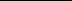 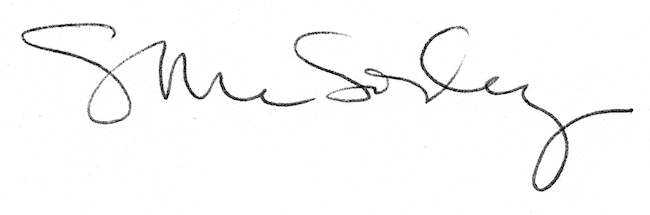 